Hier sind eine Reihe von Verständnisfragen zum Film ...                                       Name:_________________________3D-Moleküldarstellungen jsMol -(bzw. Rasmol PC)  -  AK #Kappenberg Chemie -  3:14 minWie sucht man die Substanz aus, die dargestellt werden soll?Beschreibe kurz die unterschiedlichen Darstellungsmöglichkeiten!Wie kann man die Moleküle drehen bzw. vergrößern/verkleinern?AKKappenberg
3D-Moleküldarstellungen
 jsMol X026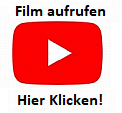 